Northbrook Primary Academy     English Curriculum Overview 2021-2022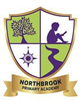 Autumn 1Autumn 2Spring 1Spring 2Summer1Summer 2Reception ClassFocus Text / Film Stimulus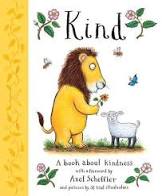 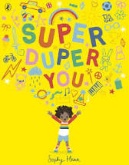 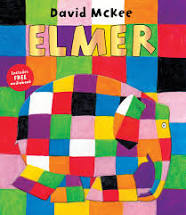 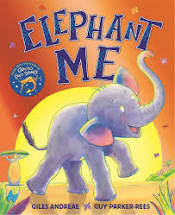 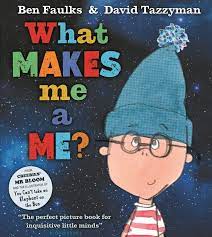 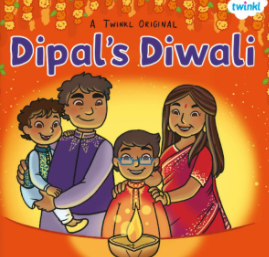 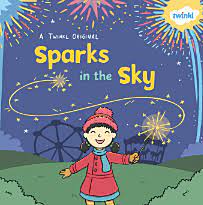 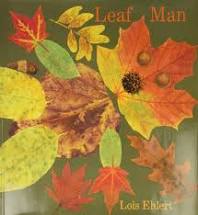 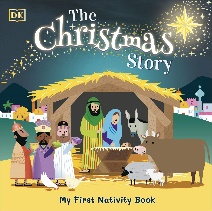 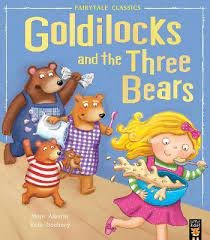 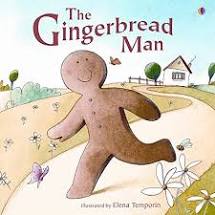 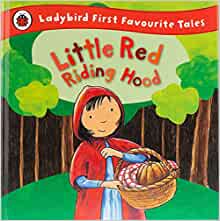 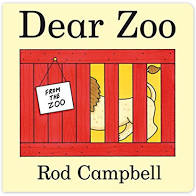 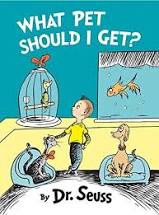 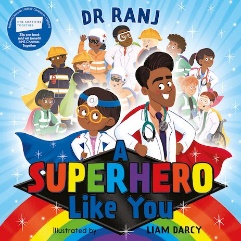 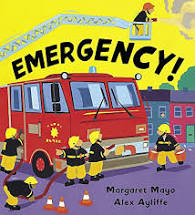 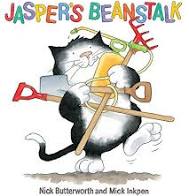 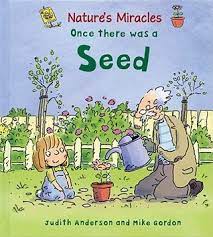 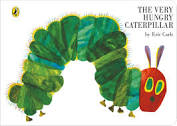 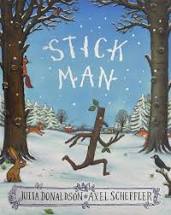 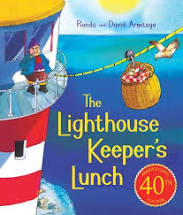 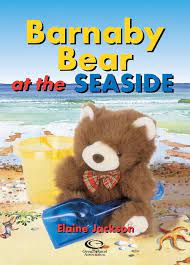 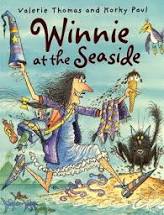 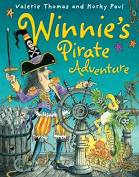 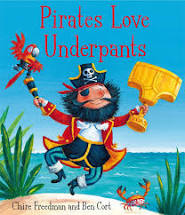 Year 1Focus Text / Film Stimulus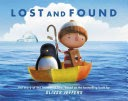 Range of Poems linked to animals 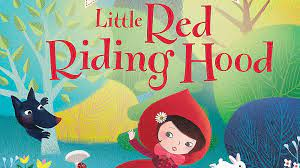 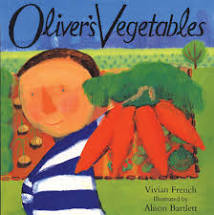 Instructions for growing cress heads (Cbeebies Website)Mary, Mary Quite Contrary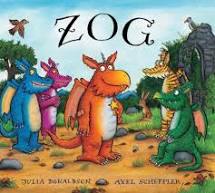 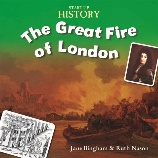 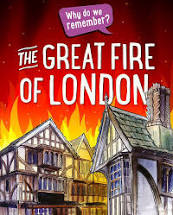 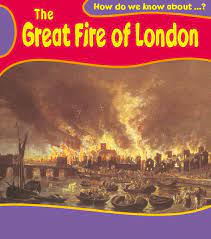 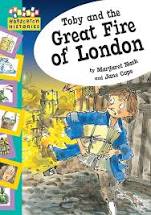 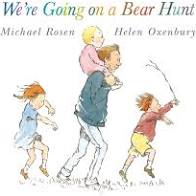 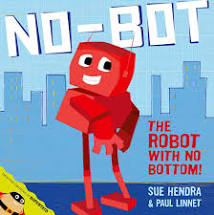 Year 1Writing Unit/OutcomeStories by the Same AuthorNon-Chronological Reports Poems on a ThemeTraditional TalesRecountsClassic StoriesInstructionsTraditional Rhymes Stories with Repetitive PatternsPoems on a ThemeRange of Non-Fiction TextsStories with familiar SettingsTraditional RhymesStories with Fantasy SettingsPoems to Learn by HeartRecountsYear 2Focus Text / Film Stimulus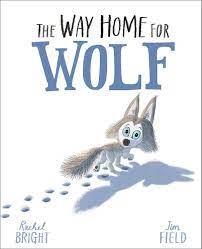 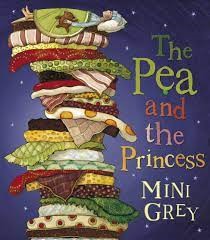 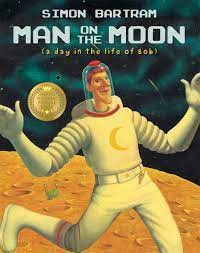 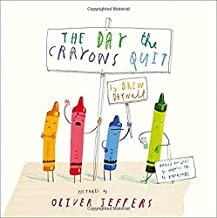 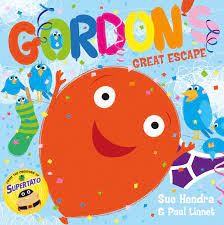 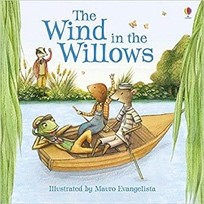 . 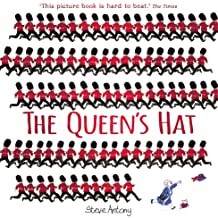 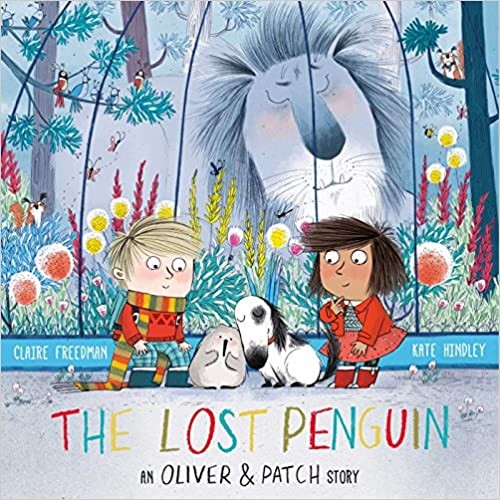 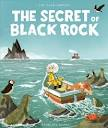 Year 2Writing Unit/OutcomeAnimal adventure stories. Information book.  Traditional tales with a twist.  Instructions.  Poems on a theme.  Moon.  Stories by the same author. Non-Chronological reports.  Recount Classic poems.  Stories as a theme.  Explanations Recount Poems on a theme. Stories with familiar settings. Persuasion. Riddles.  Year 3Focus Text / Film Stimulus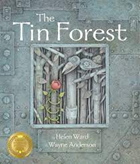 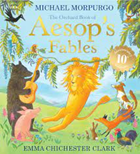 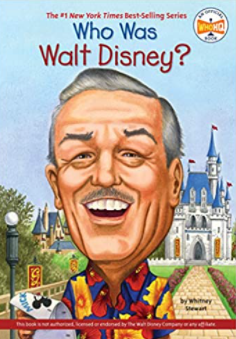 Whole Class Reading Text Class Reader (Teacher)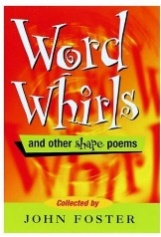 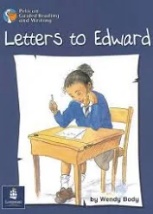 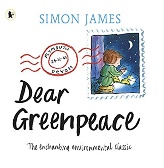 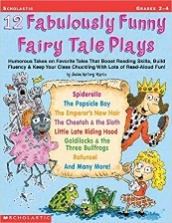 Whole Class Reading Text Class Reader (Teacher)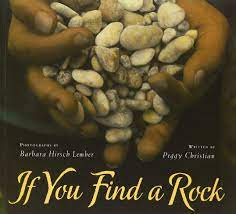 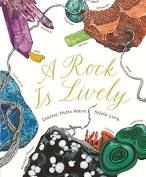 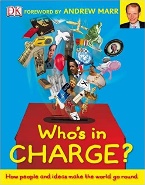 Whole Class Reading Text Class Reader (Teacher)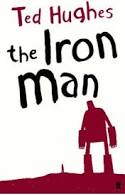 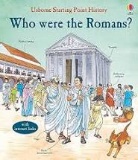 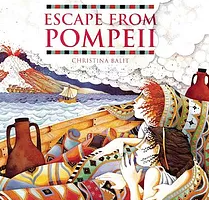 Whole Class Reading Text 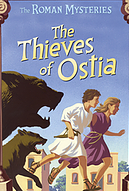 Class Reader (Teacher)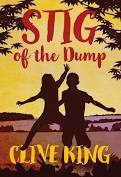 Whole Class Reading Text Class Reader (Teacher)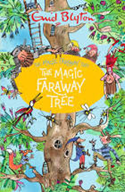 Whole Class Reading Text Class Reader (Teacher)Year 3Writing Unit/OutcomeFolk TalesRecount: BiographiesFablesPoems with a structurePersuasion: LettersPlayscriptsPoems on a themeDiscussionRecount: DiariesNovel as a themeNon-Chronological ReportStory as a themeAdventure StoryClassic PoetryYear 4Focus Text / Film Stimulus/Stimulus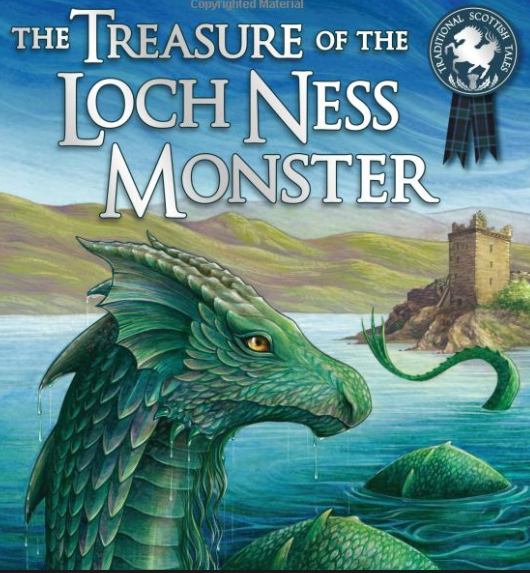 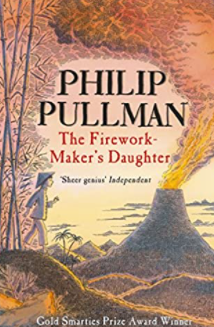 Whole Class Reading Text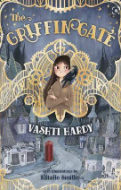 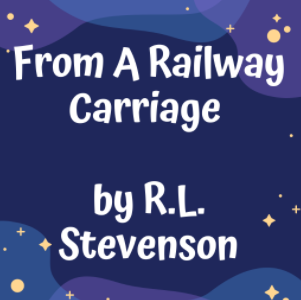 Class Reader (teacher)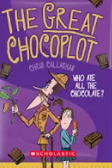 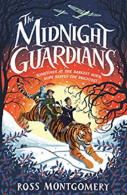 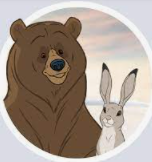 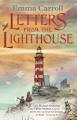 Whole Class Reading Text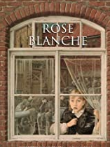 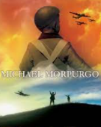 Class Reader (Teacher)     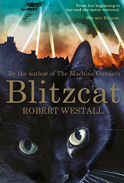 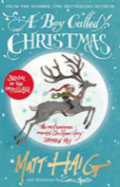 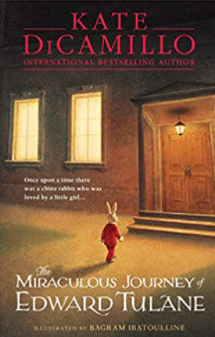 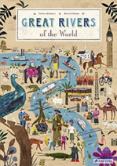 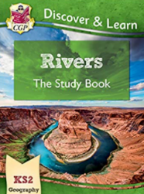 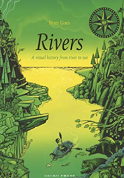 Whole Class Reading Text 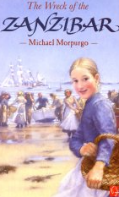 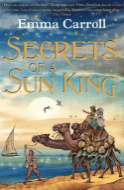 Whole Class Reading Text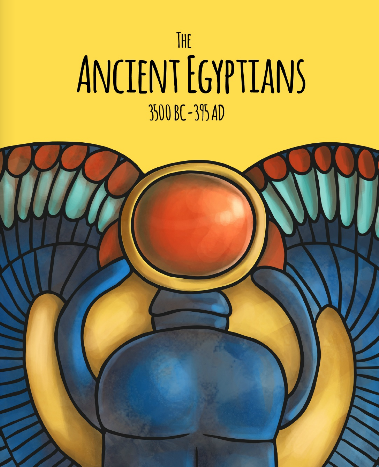 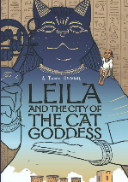 Class Reader (Teacher)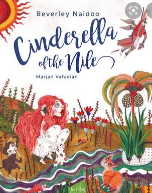 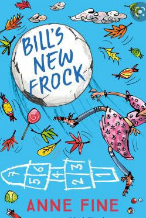 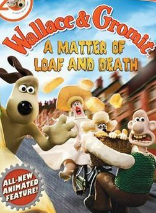 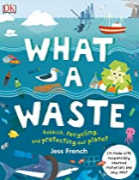 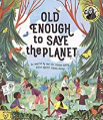 Whole Class reading Text 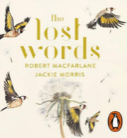 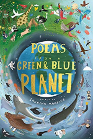 Class Reader (Teacher)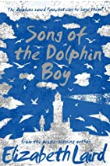 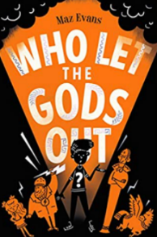 Whole Class Reading Text 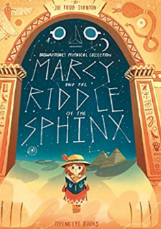 Year 4Writing Unit/OutcomeMagazineFantasy StoryInovated Narrative with appropraite features Perform a classic poem Innovated chapter Letters   diary entry in role Recount - newspaperFilm ScriptInnovated narrative  Explanation – water cyclePoems with a structure - water Writing focus: Story with themeInformation booklets Non chronological report Innovated story with Issue /Dilemma – Dialogue DebatePersuasion Poem on a theme Setting description 3rd Person Narrative Debate Information booklets Year 5Focus Text / Film Stimulus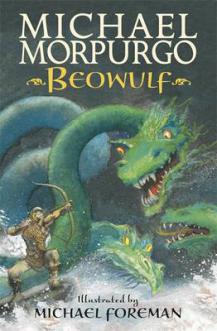 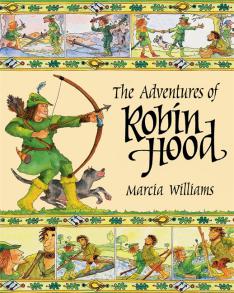 Whole Class Reading TextClass Reader (teacher)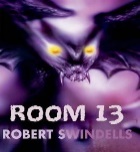 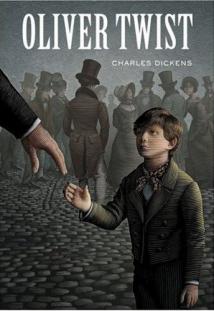 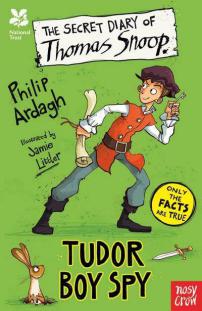 Whole Class Reading TextClass Reader (teacher)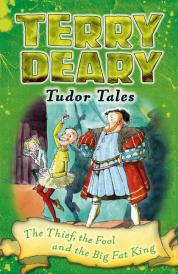 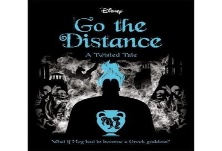 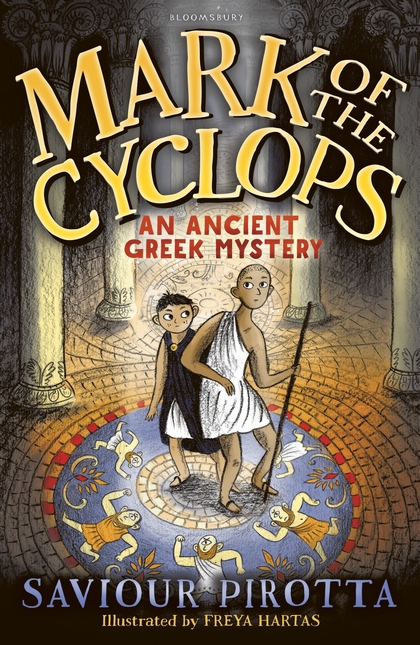 Whole Class Reading TextClass Reader (teacher)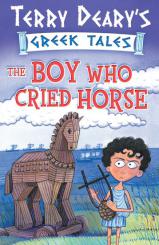 Whole Class Reading TextClass Reader (teacher)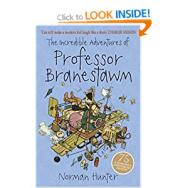 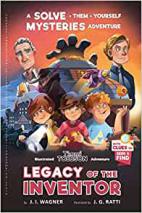 Whole Class Reading TextClass Reader (teacher)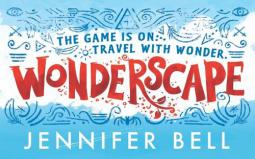 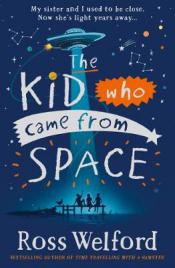 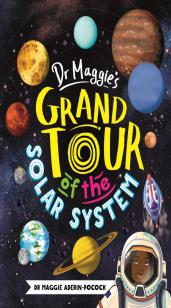 Whole Class Reading TextClass Reader (teacher)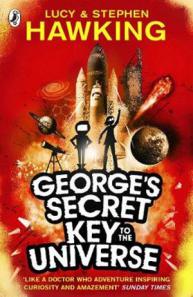 Year 5Writing Unit/OutcomeLegendsPersuasionStories with a historical settingFilm and play scriptsClassic narrative poetryMythsReportsPoems with figurative languageNovel as a themeInformation bookletsDebateScience fiction storiesPoems with a structureYear 6Focus Text / Film Stimulus/stimulus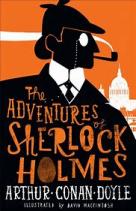 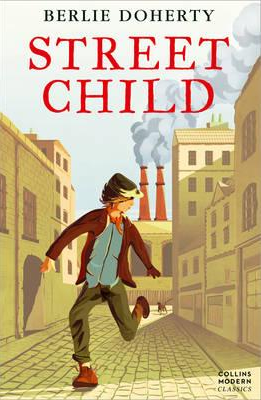 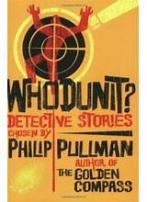 Whole Class Reading Text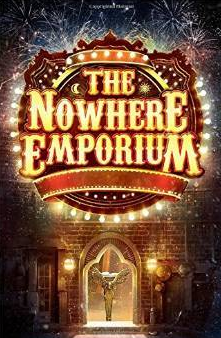 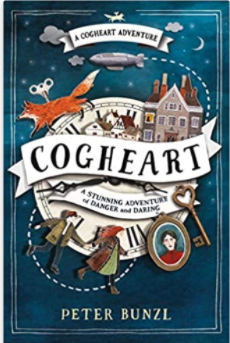 Class Reader (teacher)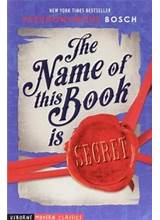 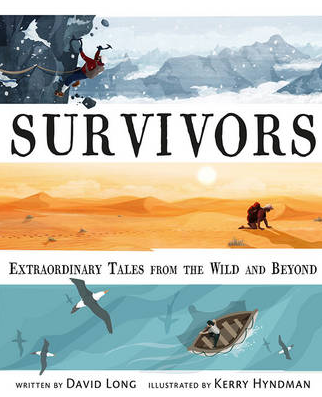 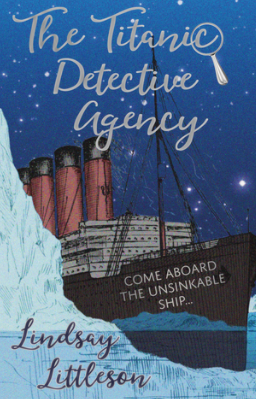 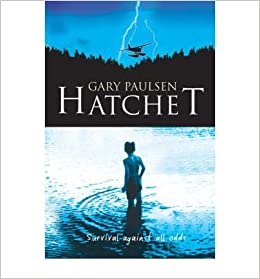 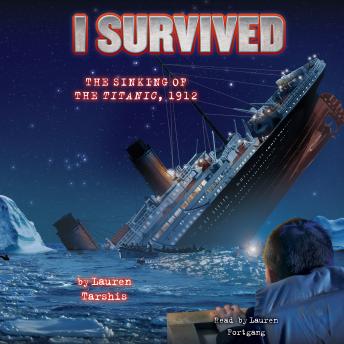 Film Unit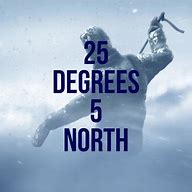 Whole Class Reading Text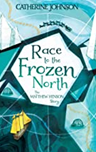 Class Reader (teacher)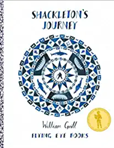 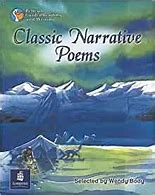 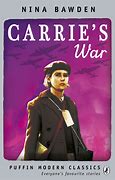 Film units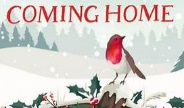 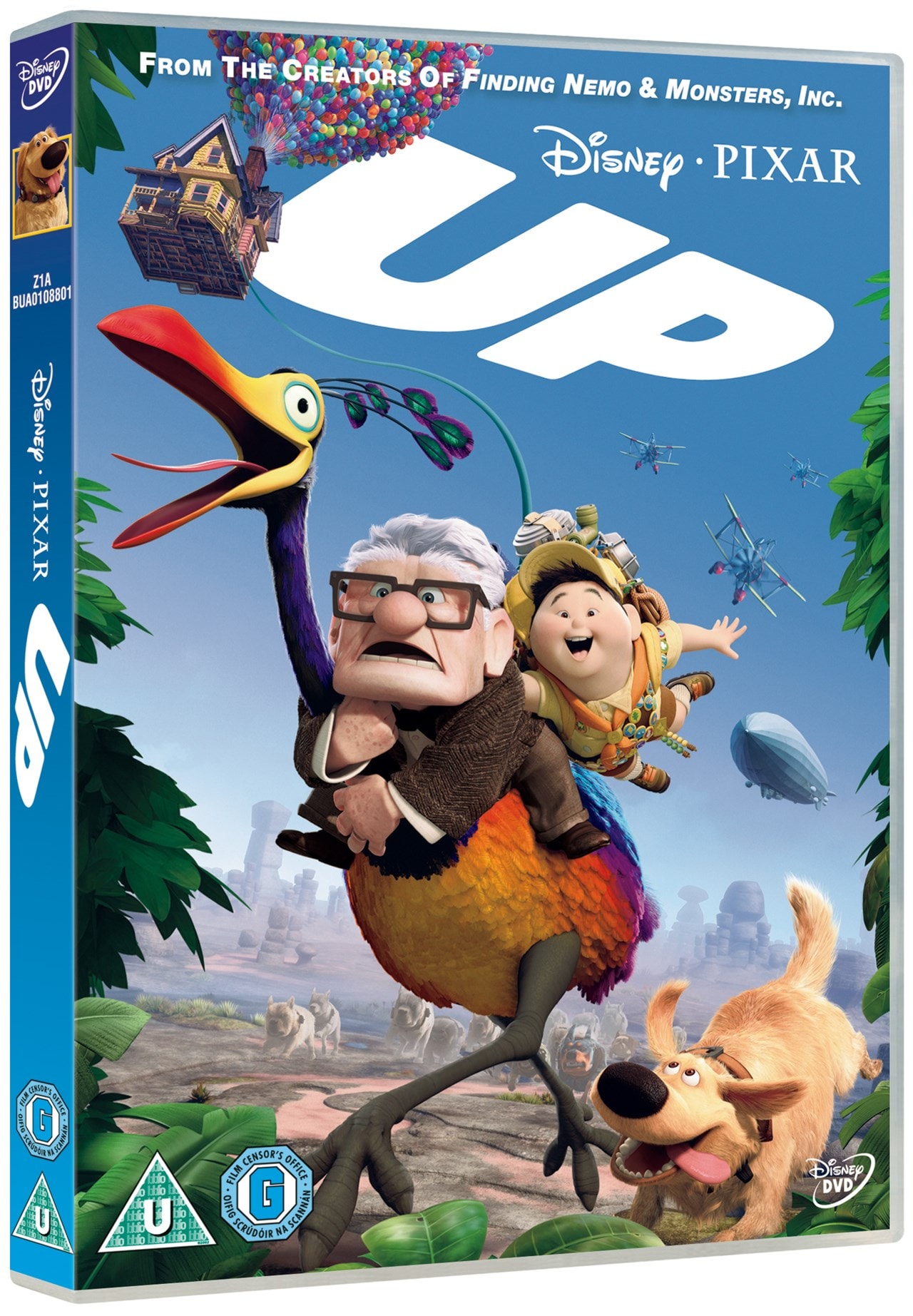 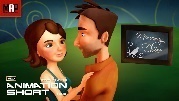 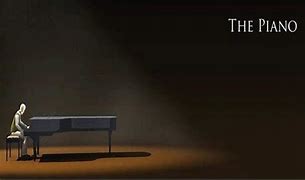 Whole Class Reading Text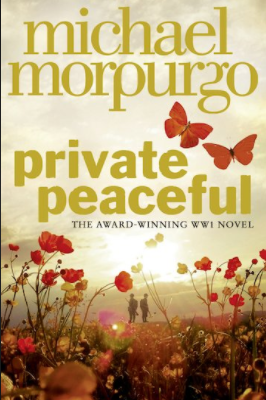 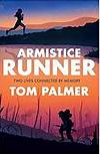 Class Reader (teacher)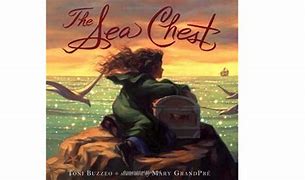 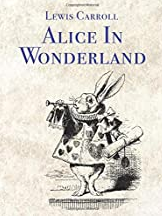 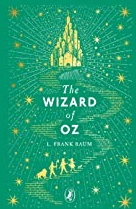 Whole Class Reading Text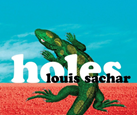 Class Reader (teacher)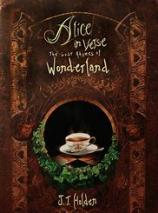 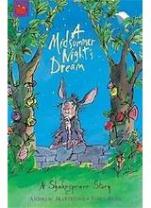 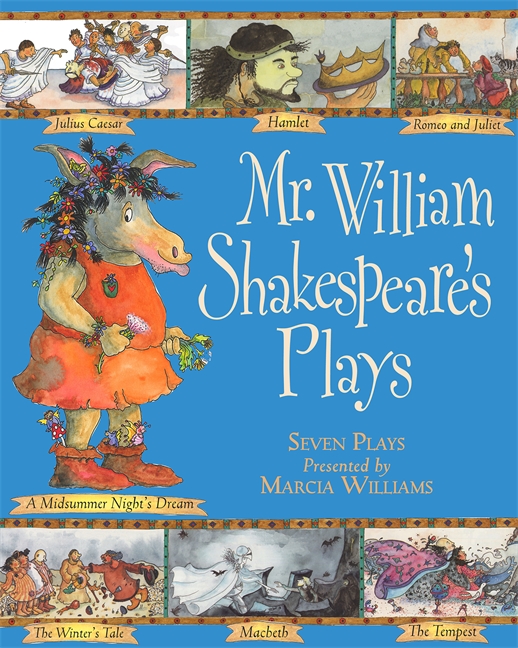 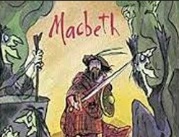 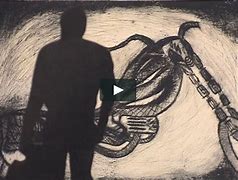 city jungle - pie corbett 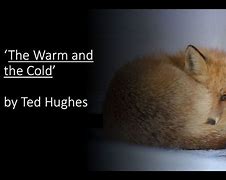 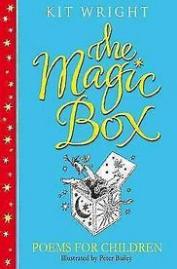 Whole Class Reading Text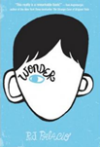 Class Reader (teacher)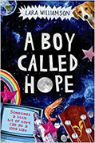 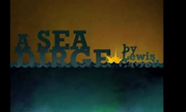 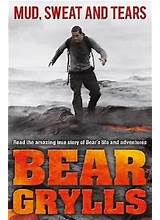 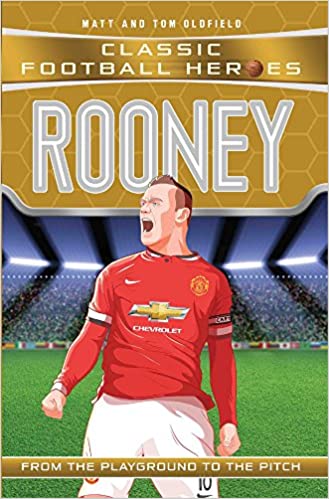 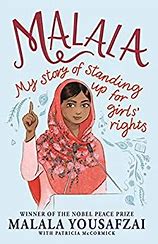 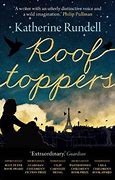 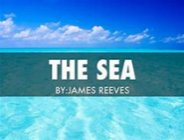 Whole Class Reading Text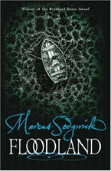 Class Reader (teacher)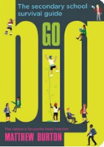 Year 6Writing Unit/Outcome The Nowhere Emporium – Bridging unit Narrative with a themeSuper Sleuth Detective / crime fiction ExplanationsSurvival Debate Formal letter Survival/adventure storyRecount: BiographyDiscussion and debate Oh I do like to be beside the seaside! Short stories with flashbacks Discussion and debate Classic narrative poetryBritten’s got talent?  Classic Fiction Poetry- songs and lyrics Persuasion- a formal reviewHeroes and villians Older literature Information text hybrid Poems with imageryOh I do like to be beside the seaside! Novel as a theme- Recount: autobiography Poems on a theme